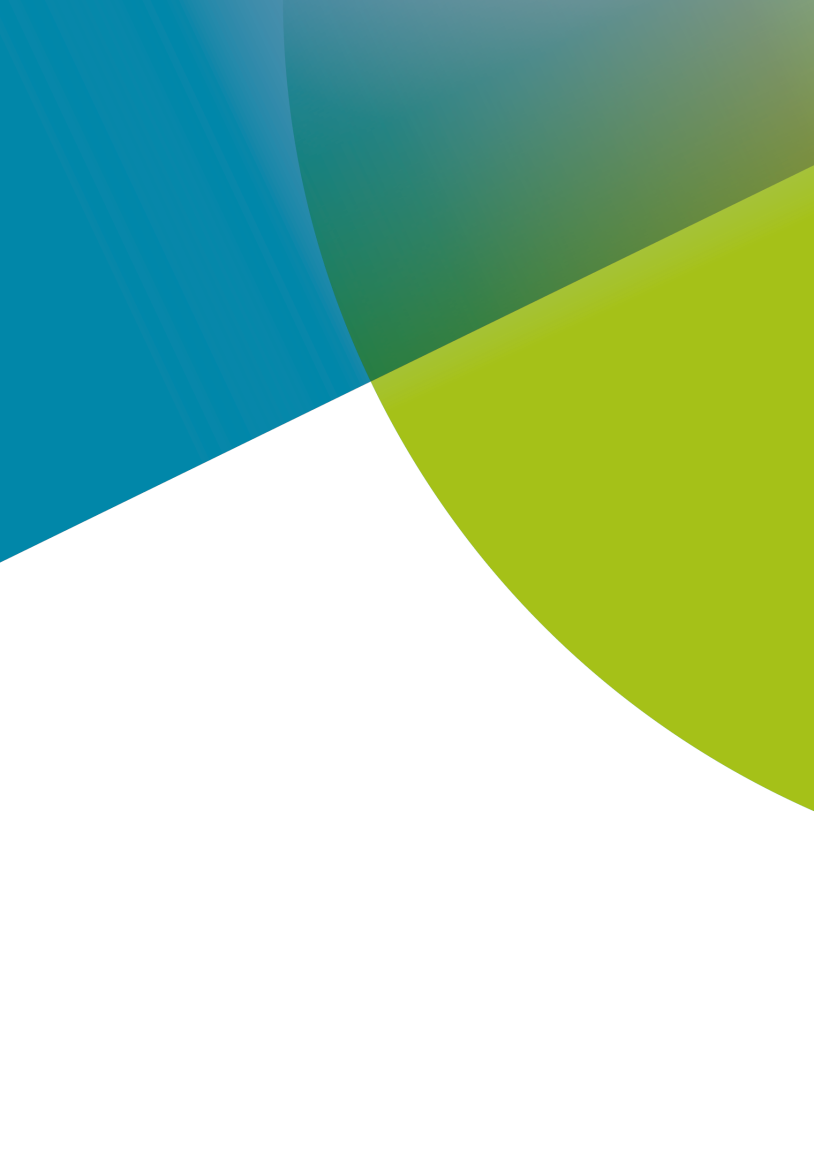 Zkrácená verze Závěrečné zprávy„Výsledková evaluace specifických 
cílů OP PIK“3. část VZ: Výsledková evaluace SC 2.3 a 2.4HaskoningDHV Czech Republic, spol. s r. o.Verze 1.0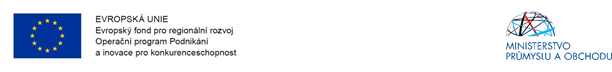 Úvod Tento dokument představuje stručné manažerské shrnutí Závěrečné evaluační zprávy, která byla vytvořena v rámci Výsledkové evaluace specifických cílů OP PIK, 3. Část VZ: Výsledková evaluace SC 2.3 a 2.4. Hlavním cílem této zprávy je poskytnout zadavateli informaci o výstupech a výsledcích provedených analýz a šetření, a dále také o závěrech a doporučeních. Tato evaluace byla zpracovávána v období od 18. prosince 2018 do 31. 5. 2019 evaluačním týmem společnosti HaskoningDHV Czech Republic, spol. s r. o. Manažerské shrnutíEvaluační tým v rámci této zakázky posoudil dosažené výsledky u SC 2.3  - Zvýšit využitelnost infrastruktury pro podnikání (program podpory Nemovitosti) a SC 2.4  - Zvýšit kapacitu pro odborné vzdělávání MSP (program podpory Školicí střediska).  Z provedených analýz vyplynulo, že realizované intervence z programu podpory Nemovitosti přispívají k vytvoření nových a k nárůstu počtu zregenerovaných objektů i celkové plochy brownfields pro podnikatelské účely. Investice příjemcům umožnila rozšířit a výrobu a výrobní prostory v podnicích,  inovovat stávající výrobu, zlepšit prostředí, rozšířit portfolio výrobků.V ukončených projektech z programu podpory Nemovitosti (k 15. 5.2019) byla regenerována plocha o rozloze 267 358,26 m2, což představuje 1,48 % z plochy zaregistrovaných brownfields/nemovitostí v databázi OP PIK. Největší podíl na celkové hodnotě má dle zjištěných údajů Zlínský kraj (20,15 %), Jihomoravský kraj (16,07 %) a Ústecký kraj (10,92 %). Nejmenší pak Plzeňský a Olomoucký kraj. Na úrovni celé ČR představuje výše uvedená hodnota nárůst zregenerovaných objektů i celkové plochy (oproti stavu z roku 2014) o 0,1 %.Program podpory Nemovitosti lze hodnotit z hlediska výstupních indikátorů jako částečně úspěšný. Program má jednoznačně pozitivní vliv na růst přidané hodnoty, hmotného investičního majetku, vlastního kapitálu a hospodářského výsledku u podpořených firem. Nebyl ale prokázán vliv na ukazatele konkurenceschopnosti – ROA, ROE, ROS a korunovou produktivitu práce.Dále z provedených analýz vyplynulo, že realizované intervence z programu podpory Školicí střediska přispívají k vytvoření nových kapacit pro odborné vzdělávání MSP, pomáhají zvyšovat odbornost a kvalifikaci vzdělávaných osob. Podpora také dílčím způsobem přispívá k zintenzivnění školení zaměstnanců podpořených podniků ve srovnání s obdobím před podporou. U programu se však nepodařilo prokázat statisticky významný vliv podpory na produktivitu či konkurenceschopnost podpořených firem.  Intervence vedly jen u části projektů ke zvýšení inovačních aktivit podpořených MSP (např. prostřednictvím zlepšení procesů ve firmě či modernějšími produkty pro zákazníky) v důsledku lepší dostupnosti kvalifikovaných lidských zdrojů.U šetřených projektů (v realizaci/ukončených) bylo ověřeno, že ve vazbě na poskytnutou finanční podporu z programu Školicí střediska se v podpořených MSP měsíčně již nyní uskutečňuje více školení než v období před podporou. Průměrná míra naplnění maximální kapacity školení se pohybuje u šetřených projektů okolo 60 %. Nutné je rovněž uvést, že v některých školicích střediscích se školení ještě nerozběhla nebo se teprve začínají realizovat.Hodnocení je však ovlivněno dobou provádění tohoto hodnocení, které není zajištěno s dostatečným odstupem od ukončení poskytování podpory podpořeným firmám a zároveň vychází jen z omezeného počtu dostupných dat a informací o efektech poskytnuté podpory.V rámci obou programů byly zjištěny nezamýšlené efekty. Obecně lze ovšem uvést, že neočekávané efekty příjemci většinou příliš neidentifikují. Uvedené souvisí se skutečností, že intervence v šetřených programech podpory Nemovitosti a Školicí střediska mají přímočaré hlavní přínosy, které jsou z intervenční logiky zřejmé již na počátku realizace. Příklady nezamýšlených kladných efektů:Rozvoj spolupráce podniku s vysokou školou v oblasti výzkumu a vývoje.Celkově vyšší přidaná hodnota projektu pro podnik.Díky zvýšení kapacit lze dokupovat stroje a rozšířit dále výrobu.Pozitivní povědomí o firmě u zásadních klientů (díky zlepšení prostředí po rekonstrukci).Nezamýšlené záporné efekty jsou z pohledu příjemců nejčastěji spojeny s problematikou administrace, její náročností a s nejasnostmi v pravidlech OP PIK, které neočekávali.Analýza jasně ukazuje na velkou neúspěšnost malých a mikro firem při podávání žádostí, a to jak u programu podpory Nemovitosti, tak u programu podpory Školicí střediska. Celkově lze konstatovat, že dosažené výsledky lze z hlediska stanovených cílů považovat v době hodnocení za dostatečné, nutné je nicméně vzít v potaz aktuální fázi implementace projektů v obou sledovaných programech podpory Nemovitosti a Školicí střediska (tj. projekty jsou krátce po ukončení realizace, či ještě v realizaci). Zjištěné výsledky odpovídají teorii změny zpracované před zahájením realizace daných intervencí.Přehled hlavních doporučení evaluaceDoporučeníVyjasnit evidenci informací v databázi OP PIK a v Národní databázi brownfields  (překryvy, návaznosti, validnost informací, struktura informací apod.) s ohledem získání relevantních dat při vyhodnocování kontextového monitorovacího indikátoru 23 300 Celková rozloha regenerovaných lokalit v Národní databázi brownfieldů pro ekonomické využití MSP.Bylo by vhodné, aby v rámci samotného programu Nemovitosti jako jedna z podmínek podání žádosti byl i souhlas s poskytováním vybraných dat pro účely evaluace (v horizontu do 10 let od ukončení podpory).Program Nemovitosti a jeho ekonomické efekty by měly být hodnoceny znovu, a to min. s odstupem 3 – 5 let po ukončení podpory.Měla by být zajištěna větší metodologická podpora malých a mikro firem při podávání žádostí. Např. formou bezplatných konzultací a dalších pomocných nástrojů, které by odstranily tuto bariéru.Realizovat hodnocení intervence v rámci programu Školicí střediska s časovým odstupem několika let, aby bylo možné vyhodnotit příspěvek většího množství ukončených projektů k naplňování stanovených cílů (rozvoj infrastruktury pro vzdělávání a rozvoj lidských zdrojů v podnikatelském sektoru).Systematicky od příjemců požadovat v rámci předkládání Závěrečné zprávy o realizaci / Zpráv o udržitelnosti stručné zhodnocení kapacit pro odborné vzdělávání MSP a proběhlých školení. Uvedené informace bude pak možné využívat při vyhodnocování příspěvku intervencí poskytnutých v rámci programu podpory Školicí střediska.Bylo by vhodné, aby v rámci programu podpory Školicí střediska jako jedna z podmínek podání žádosti byl i souhlas s poskytováním vybraných dat pro účely evaluace (v horizontu do 10 let od ukončení podpory).Analýzu je třeba provádět v dostatečném časovém odstupu, aby byly výsledky skutečně validní. Zde provedená analýza se omezuje pouze na velmi krátkodobé efekty, de facto jde o efekty v době podpory. Bylo by proto vhodné provést analýzu znovu s odstupem minimálně 3-5 let po ukončení podpory (střednědobý efekt), případně 10 let po ukončení podpory (dlouhodobý efekt). Zároveň je třeba zvážit provázanost mezi monitorovacími indikátory, které podpořené firmy sledují, a cíli programů. Pokud je například monitorovacím indikátorem čistě počet proškolených osob (bez další specifikace, která by jasně ukazovala na prokazatelné získání dodatečného know-how, jako například certifikace), může jít často o akce čistě deklaratorní povahy, které se pochopitelně neprojeví ve vyšší konkurenceschopnosti firmy. Systematicky sbírat informace o realizovaných školeních (počet, kapacita školení, zaměření školení) povinně od všech příjemců během realizace projektu i v době udržitelnosti projektu, aby bylo možné vyhodnocovat relevantně příspěvek intervence z programu podpory Školicí střediska.Realizovat hodnocení intervencí v rámci programů podpory Nemovitosti a Školicí střediska s časovým odstupem několika let po skončení jejich realizace, aby bylo možné vyhodnotit jejich příspěvek k dosažení stanovených cílů, a to včetně cílů dlouhodobých.